OFFICE OF HEAD 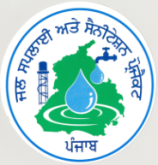    DEPARTMENT OF WATER SUPPLY & SANITATION Water Works Complex, Phase-2, Sahibzada Ajit Singh Nagar-160055Tele/fax: 0172-2270101, 4330300, 2747775 email: hoddwss@gmail.com To                 M/s TUV SUD South Asia Pvt.Ltd                 1st Floor, Basic IT Solutions (BITS Tower)                 Sector 125, Plot No.9, Noida Expressway,Noida-201301                  No.                                 Date:Subject: (PRWSSIP-L.No. 84870-IN)-Hiring An Independent Verification Agency (IVA) For The Work Of "Providing Large Surface Water Supply Scheme To 85 Villages Of District Moga" Under Punjab Rural Water & Sanitation Sector Improvement Project: (Allotment Letter)  Reference:   Your letter.no. Infra/TUV/17/INF-003237/02 dated 18.09.2017                   It is notified that on the basis of negotiation held on 18.09.2017, Consultancy Services Contract for the subject cited is hereby awarded to you as per details given below:                   The Consultancy duration shall be for 3 years from the date of signing of contract     agreement.                  All terms and conditions shall be as per TOR and negotiation dated 18.09.2017.                   You are hereby requested to depute authorized signatory, holding due power of attorney to this office immediately along with stamp paper of the firm for signing of contract agreement.                                                                                                                    Head, DWSS S.No.DescriptionAmount in INRAmount in INRS.No.DescriptionIn FiguresIn Words1Consultancy Services as Independent Verification Agency (IVA) for the Work of Providing Large Surface Water Supply Scheme to 85 Villages of District Moga, Under Punjab Rural Water & Sanitation Sector Improvement Project.Rs. 80,99,628/-Indian Rupees Eighty Lakhs Ninety Nine Thousand Six Hundred and Twenty Eight only.2Consultancy Tax (GST) as applicable, presently its @18%(GST shall be charged extra over above the quoted Consultancy Fee)Rs. 14,57,933/-Indian Rupees Fourteen Lakhs Fifty Seven Thousand Nine Hundred and Thirty Three only.